АЛЛ МАГ БГ ООД, гр. Свищов, ул. „Петър Парчевич” № 2, тел. 0878 51 50 58ЗАЯВЛЕНИЕ ЗА ВРЪЩАНЕ на стока в срок до 14 дни от получаването от дата: ..... . ...... . 20......г.     	  	  Данни за клиент:  Трите имена:............................................................................................................... Телефон:.........................      Адрес:........................................................................................................................  Данни за продукта:  Описание на продукта:...........................................................................................   Желая да упражня правото си на:  □ връщане и замяна на продукта  Връщане на артикул : ……………………………………..Замяна с артикул : ………………………………………□ връщане и възстановяване на заплатената сума  	  Банкова сметка   	IBAN:............................................................................................................ Имена на титуляра:………………………………………………………………………………………………………. Сума за възстановяване : ………………………….лв. 	(титуляр по сметката трябва да е лицето, извършило поръчката на стоката)  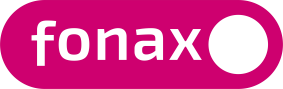 Изпратете този формуляр, заедно със стоката и съпътстващите я документи до: „Алл Маг БГ ООД“ гр. Свищов, Офис на Еконт,ул.33-ти Свищовски полк тел. 0878515058 Моля обърнете внимание, че куриерските разходи за връщането на продуктите са за Ваша сметка.  ВАЖНО Е ДА ЗНАЕТЕ КОИ ПРОДУКТИ НЕ ПОДЛЕЖАТ НА ВРЪЩАНЕ:  1.Стока, която не бъде върната в оригинална опаковка в нейната цялост, пълна окомплектовка с придружаващата я документация и без увреждания, във вида в който е получена.2. В случай, че КЛИЕНТЪТ не направи оглед на получената стока и не предяви незабавни претенции, стоката се смята за одобрена, и потребителят губи право да претендира на по-късен етап.3. Стока, за която нямате документ, с който да докажете закупуването на уред от нас.4. Уред , който е технически изправен, но вече е вкаран в експлоатация. АКО ПРОДУКТЪТ БЪДЕ ВЪРНАТ В СЪСТОЯНИЕ, В КОЕТО НЕ МОЖЕ ДА БЪДЕ ПРОДАДЕН КАТО НОВ ИЛИ Е ВИДИМО ПОЛЗВАН, СИ ЗАПАЗВАМЕ ПРАВОТО ДА ОТКАЖЕМ ПОДМЯНА /ВЪЗСТАНОВЯВАНЕ НА ЗАПЛАТЕНАТА ОТ КЛИЕНТА СУМА ЗА СЪОТВЕТНИЯ ПРОДУКТ.